Ecole : 							Classe de  : Epreuve n°1 : Jeu des lettres disparuesConsigne: Dans cette grille, les élèves doivent retrouver les lettres qui manquent à la série   «PP», puis à la série «MM» pour la remplir grâce aux définitions. L’écriture des mots se fera en minuscule pour faire apparaître les accents. 2 points par mot.Ecole : 							Classe de  : Epreuve n°2 :Jeu de l’escalierConsigne : Il s’agit de trouver les mots contenus dans un « escalier » en s’aidant des définitions proposées. A chaque « marche », il n’y a qu’une seule lettre qui change ; cette fois elle n’est indiquée plus par un astérisque. Il faut faire attention au décalage des marches.L’écriture des mots se fera en minuscule pour faire apparaître les accents. Il dirige une commune.Les chaussures sont toujours vendues par p…..C’est un fruit sucré.On y trouve des manègesJe le fais quand j’ai soif.On peut y ranger des objets.C’est le contraire de méchanceté.C’est le verbe monter conjugué.La Terre est notre m…..  On la fait lorsqu’on danse. 2 points par mot Ecole : 							Classe de  : Epreuve n°3 :Jeu de l’anagrammeConsigne : Avec ces 10 lettres, fabriquez 10 mots d’au moins 4 lettres qui existent. Puis, pour chacun d’eux inventez une phrase pour utiliser le mot tel que vous l’avez écrit. Pour que le mot rapporte deux points, il faut qu’il n’y ait aucune erreur orthographique dans sa phrase. 2 points par phrase correctement orthographiée. Ecole : 					Classe de  : 		M ou MmeJeu des phrases mêléesConsigne: Dans chaque colonne verticale l’élève doit choisir celui des mots qui convient pour composer une phrase cohérente (il n’y a qu’une seule phrase possible).5 points pour chaque phrase reconstituée. Phrase 1 :………………………………………………………………………………………………………………..………………………………………………………………………………………………………………..Phrase 2 :………………………………………………………………………………………………………………..………………………………………………………………………………………………………………..Phrase 3………………………………………………………………………………………………………………..………………………………………………………………………………………………………………..Phrase 4………………………………………………………………………………………………………………..………………………………………………………………………………………………………………..Ecole : 					Classe de  : 		M ou MmeJeu de transformationConsigne : Le texte donné est écrit au pluriel ou au singulier. Les élèves doivent le réécrire soit au pluriel soit au singulier en fonction de la contrainte donnée. .C’est NoëlLe chat noir dort près de la cheminée. Il se réveille et joue avec les boules du sapin. Il va chasser les souris. Il se cache et attend. Les …...………………………………………………………………………………………………………………………………………………………………………………………………………………………..………………………………………………………………………………………………………………..………………………………………………………………………………………………………………..………………………………………………………………………………………………………………..………………………………………………………………………………………………………………..………………………………………………………………………………………………………………..………………………………………………………………………………………………………………..………………………………………………………………………………………………………………..………………………………………………………………………………………………………………..………………………………………………………………………………………………………………..………………………………………………………………………………………………………………..………………………………………………………………………………………………………………..………………………………………………………………………………………………………………..Il y a 10 modifications dans ce texte. 2 points pour chaque réécriture correcte. Ecole : 					Classe de  : 		M ou MmeLa dictée négociéeConsigne : Un élève recopie sur les lignes la dictée « corrigée » par toute la classe. ( Cf. Descriptif) ………………………………………………………………………………………………………………..………………………………………………………………………………………………………………..………………………………………………………………………………………………………………..………………………………………………………………………………………………………………..………………………………………………………………………………………………………………..………………………………………………………………………………………………………………..………………………………………………………………………………………………………………..………………………………………………………………………………………………………………..………………………………………………………………………………………………………………..………………………………………………………………………………………………………………..………………………………………………………………………………………………………………..………………………………………………………………………………………………………………..………………………………………………………………………………………………………………..………………………………………………………………………………………………………………..………………………………………………………………………………………………………………..………………………………………………………………………………………………………………..………………………………………………………………………………………………………………..………………………………………………………………………………………………………………..………………………………………………………………………………………………………………..………………………………………………………………………………………………………………..………………………………………………………………………………………………………………..………………………………………………………………………………………………………………..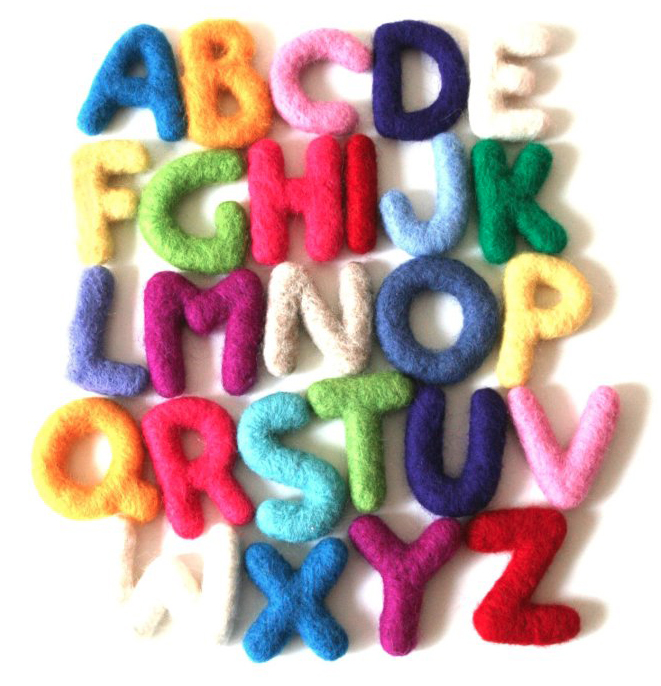 Défi orthographeCE1/CE22020 /2021Épreuve N°2 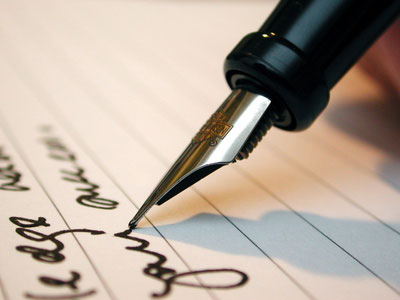 1Elle recouvre une table. pp2C’est une maladie.pp3Les spectateurs le font quand l’artiste a fini de chanter.pp4On se le souhaite au début d’un repas.pp5Communiquer avec quelqu’un par téléphone.pp6Personne de sexe masculin.mm7Fruit.mm8Personne de sexe féminin. mm9Grande maison à plusieurs étages.mm10Elle brûle si on s’en rapproche. mmtaire12345678910roncePMLTRAEEUIMotsPhrasesJamaismonpetitmaisplanténotrejoliestulipesHiercertainpèreatableaudejolietulipeLepanthèredansaitunechansonsursontaccordéonLesclownjouait desoursbeauxsontablesNousoffriraàperdcettebeaubagueargentéVousoffrironsvamamanunbelleméchantaspirateurIlsoffreamairehuitpeaucollierdorésJemangeonsdesmoinspourdevientunehommemesforcesTumangentunesourisautodevenirunfemmetrèsportVousmangecetépinardssurjaunirlepommelesfort